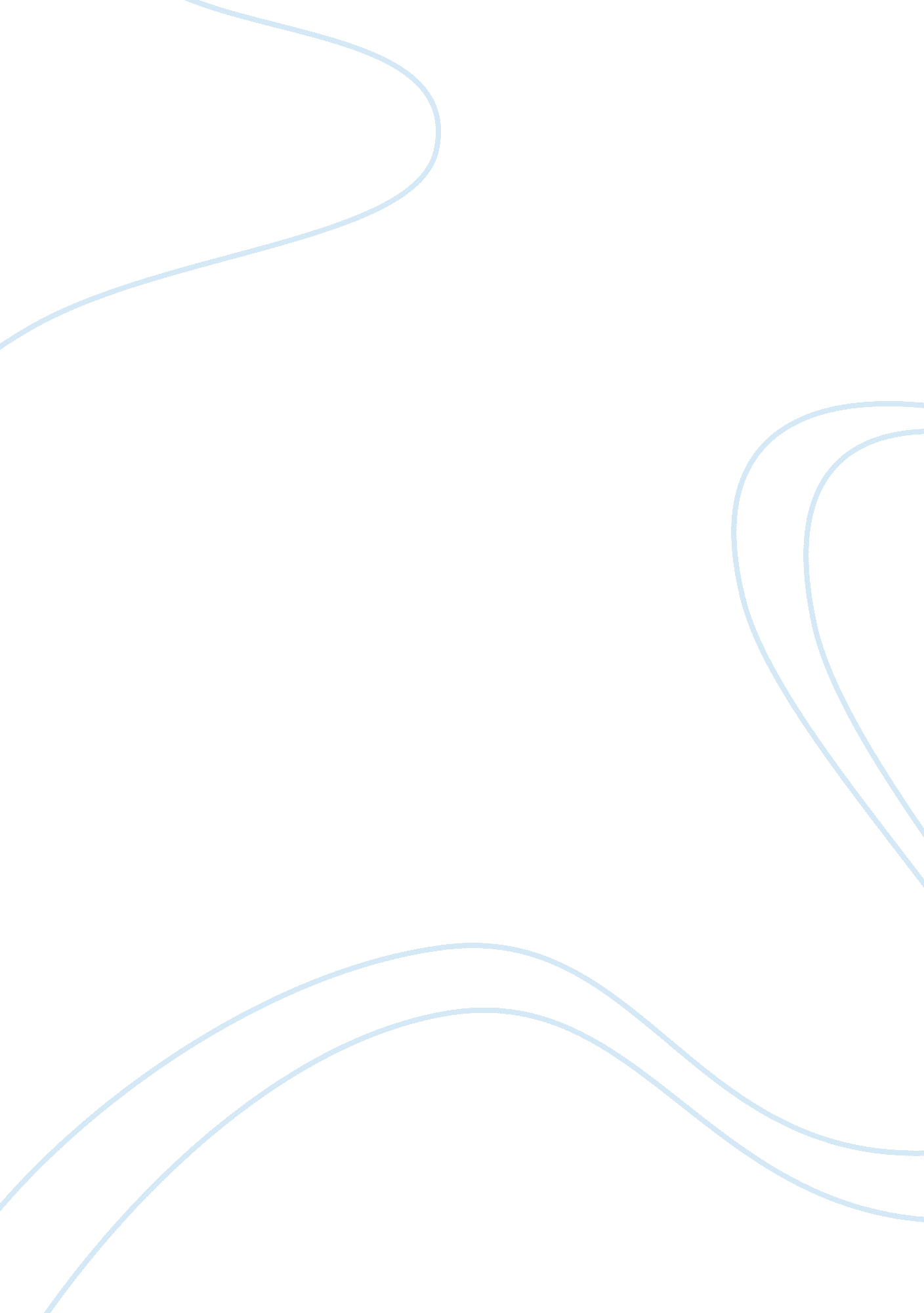 The analysis of the movie "up"Literature, Russian Literature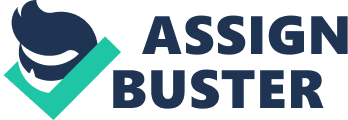 The movie “ up” by the directors Pete Docter and Bob Peterson utilizes portrayal to advise the group of audience that life is additionally esteeming connections, friendships, and others. Docter and Peterson utilized the narrative of an elderly man named Carl Frederickson who shows his feelings and connections to other people, particularly among him and his late spouse, Ellie Fredrickson. All through the film, Docter and Peterson underline the significance of affection and sympathy. Toward the start of the film, the audience is immediately educated about Carl Fredricksen and Ellie Fredricksen affection for one another and their energy for defining new objectives, expectations, and dreams. The directors demonstrate a montage of Carl and Ellie developing old together, carrying on with a cheerful solid life until Ellie’s passing. Carl Fredrickson, an elderly man that lost the two cherishes of his life — his late wife Ellie Fredricksen and in addition his energy for looking for new experiences. As Carl Fredricksen is managing the loss of his significant other and his misfortune for looking for new experiences he finds a note from Ellie: “ Adventure is out there”. This is the point at which he knew he had made a guarantee to Ellie numerous prior years. Carl had guaranteed to have the experience to travel around South America. And so he made that promise come alive. Being to deal with the loss of his other half, he shows both his love for Ellie and he cherishes their love for seeking new adventures and goals. He wants to show Ellie he is strong and to show your never too old to set another goal and to achieve it, in this case for Ellie. Russell is the Wilderness Explorer that was missing an “ assisting an elderly” badge. The audience was demonstrated that Russell was certainly a hyper, nosy and inquisitive kid. In spite of the fact that his identity and conduct regularly irritated Carl in the film, where it counts he is a person who demonstrates love towards others particularly, to Carl. At first, Carl doesn’t show love back to Russell since Carl was very focused on achieving Ellie’s goal. As he attaches huge amounts of balloons to his chimney, the house flies into the air with him not knowing Russell was with him as he was holding onto dear life on his porch. “ Please let me in, sir”. (Russell) “ No.” (shuts the door)(Carl Fredricksen.) 5 seconds later…(opens the door) “ Oh, all right. (Carl Fredricksen).”“ But I want to help” (Russell), “ I don’t want your help, I want you safe.” Being unconscious of how much friendship Russell was appearing towards him, he, at last, understands the significance of letting new people in his life. Towards the center of the film, to the end, they fortified in a granddad/grandson like relationship. Charles F. Muntz, was a famous explorer, adventurer, and inventor in the ’30s whom Ellie and Carl admired when they were younger. He is quite the opposite of Russell and Carl which is known as the antagonist of the film. His goal is to find an extremely rare species of a tropical bird in Paradise falls to regain his fame and reputation. He stated that he would kill anyone who would try to steal it. At first, when Charles, Carl, and Russell met he was extremely welcoming and kind. Until the point that he suspected that Russell and Carl were attempting to steal his bird as they were just truly helping the bird get back home safe to her babies. This is when Charles finally revealed his true colors.” You know, Carl, these people who come here, they all tell pretty good stories. A surveyor making a map…a botanist cataloging plants…an old man taking his house to Paradise Falls…now that’s the best one yet. I can’t wait to hear how it ends”. (Charles F. Muntz) Being unaware of what Carl and Russell were truly doing he still suspected something negative. He then attempted to kill them but failed horribly as Carl and Russell fought back and successfully killed him instead. This shows doing bad to good people is wrong and you should never take offense. Overall, Carl Fredricksen encounters various characters and personalities throughout the film “ Up”, including his own. In most cases, it showed esteeming connections and friendships. 